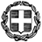   Σας υπενθυμίζουμε ότι: α) η προσφορά κατατίθεται κλειστή σε έντυπη μορφή(όχι με email ή fax) στο σχολείο και β) με κάθε προσφορά κατατίθεται από το ταξιδιωτικό γραφείο απαραιτήτως και Υπεύθυνη Δήλωση ότι διαθέτει βεβαίωση συνδρομής των νόμιμων προϋποθέσεων λειτουργίας τουριστικού γραφείου, η οποία βρίσκεται σε ισχύ.   Η  διευθύντριαΣοφία ΜαραβέλιαΕΛΛΗΝΙΚΗ ΔΗΜΟΚΡΑΤΙΑΥΠΟΥΡΓΕΙΟ  ΠΑΙΔΕΙΑΣ, EΡΕΥΝΑΣΚΑΙ ΘΡΗΣΚΕΥΜΑΤΩΝ- - - - -ΠΕΡΙΦΕΡΕΙΑΚΗ Δ/ΝΣΗ Π.Ε. ΚΑΙ Δ.Ε. ΑΤΤΙΚΗΣΔΙΕΥΘΥΝΣΗ ΔΕΥΤΕΡΟΒΑΘΜΙΑΣ ΕΚΠΑΙΔΕΥΣΗΣΒ΄ ΑΘΗΝΑΣ1ο Γυμνάσιο ΜελισσίωνΑ. Παπανδρέου 21 Μελίσσια  TK: 15127Τηλ . : 2108043321 FAX  : 2108043858e-mail : mail@1gym-meliss.gr            Ιστολόγιο : http://1gym-meliss.grΠΡΟΣΚΛΗΣΗ ΕΚΔΗΛΩΣΗΣ ΕΝΔΙΑΦΕΡΟΝΤΟΣ ΑΠΟ ΤΑΞΙΔΙΩΤΙΚΑ ΓΡΑΦΕΙΑ ΓΙΑ ΜΕΤΑΚΙΝΗΣΗ ΜΑΘΗΤΩΝ/ΤΡΙΩΝ ΤΗΣ Γ’ ΤΑΞΗΣ ΚΑΙ ΕΚΠ/ΚΩΝΣΤΑ ΠΛΑΙΣΙΑ ΠΡΟΓΡΑΜΜΑΤΟΣ Π.Ε.                           Ημερομηνία 07/01/2020Αρ. Πρ.   781Σχολείο                1o Γυμνάσιο Μελισσίων                1o Γυμνάσιο Μελισσίων2Προορισμός / ημερομηνία αναχώρησης και επιστροφής Σαντορίνη   9/4/2020 -  12/4/2020 Σαντορίνη   9/4/2020 -  12/4/20203Προβλεπόμενος Αριθμός Συμμετεχόντων(Μαθητές  - καθηγητές)33-37  μαθητές, 3 εκπαιδευτικοί33-37  μαθητές, 3 εκπαιδευτικοί4Μεταφορικό μέσο Πρόσθετες προδιαγραφέςΠλοίο οικονομική θέση χωρίς αριθμημένες θέσεις.Τουριστικό λεωφορείο σε όλη τη διάρκεια της εκδρομήςΠλοίο οικονομική θέση χωρίς αριθμημένες θέσεις.Τουριστικό λεωφορείο σε όλη τη διάρκεια της εκδρομής5Κατηγορία καταλύματοςΠρόσθετες προδιαγραφέςΞενοδοχείο  4* με πρωινό και δείπνο σε μπουφέ εντός του ξενοδοχείου, 3κλινα / 4κλινα για τους μαθητές, μονόκλινα για τους συνοδούς καθηγητές κατά προτίμηση στον Πύργο ή στο Μεγαλοχώρι.Ξενοδοχείο  4* με πρωινό και δείπνο σε μπουφέ εντός του ξενοδοχείου, 3κλινα / 4κλινα για τους μαθητές, μονόκλινα για τους συνοδούς καθηγητές κατά προτίμηση στον Πύργο ή στο Μεγαλοχώρι.6Λοιπές Υπηρεσίες (πρόγραμμα, παρακολούθηση εκδηλώσεων, επίσκεψη χώρων, γεύματα κλπ.)Λοιπές Υπηρεσίες (πρόγραμμα, παρακολούθηση εκδηλώσεων, επίσκεψη χώρων, γεύματα κλπ.)Απαιτείται η συνεχής διαθεσιμότητα του λεωφορείου για τις μετακινήσεις που έχουν οργανωθεί από τους  εκπαιδευτικούς Δεν απαιτείται αρχηγός / συνοδός   από το γραφείο.7Υποχρεωτική ασφάλιση ευθύνης διοργανωτή(Μόνο αν πρόκειται για Πολυήμερη εκδρομή)ΝαιΝαι8Πρόσθετη προαιρετική ασφάλιση κάλυψηςεξόδων σε περίπτωση ατυχήματος  ή ασθένειας ΝαιΝαι9Τελική συνολική τιμή οργανωμένου ταξιδιού(συμπεριλαμβανομένου  Φ.Π.Α.)ΝαιΝαι10Επιβάρυνση ανά μαθητή (συμπεριλαμβανομένου  Φ.Π.Α.)ΝαιΝαι11Καταληκτική ημερομηνία και ώρα υποβολής προσφοράς14/02/2020 09:30*  Την Πέμπτη 13/2/2020 το σχολείο θα είναι κλειστό.14/02/2020 09:30*  Την Πέμπτη 13/2/2020 το σχολείο θα είναι κλειστό.12Ημερομηνία και ώρα ανοίγματος προσφορών14/02/2020 10:0014/02/2020 10:00